2018年全國原住民社青/大專信仰扎根營Palamit【團體報名表】所屬中區會／教會：       中會        教會/        原住民大專學生宣教中心紙本、電子、傳真報名 請自行新增表格填寫報名表後利用郵寄：10647台北市羅斯福路三段269巷3號、電子檔aboredu@mail.pct.oprg.tw或以傳真02-23632669繳交。報名表下載處：http://indigenous.pct.org.tw/ 最新消息。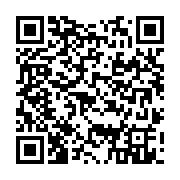 報名後請於五日內至郵局「劃撥」報名費，並請務必於通訊欄註明：原青Palamit  中會/教會  聯絡人手機號碼，將收據利用拍照或掃描方式email，確認後即完成報名。＊郵政劃撥帳號：19566285／戶名：財團法人台灣基督長老教會宣教基金會。重要備註：已報名成功（含匯款）者，若因故無法出席，可替補人選但恕不退費。聯 絡 人：苡萬 Iwan Hosi，電話：02-23625282分機252，0939-762070姓名(含族名)教會職稱身分證字號出生年月日電子信箱連絡電話用餐需求住宿管理苡萬‧侯皙Iwan Hosi姊妹F2345678911900/11/11aboredu@mail.pct.org.tw0987-654321素葷住宿自理素葷住宿自理素葷住宿自理素葷住宿自理素葷住宿自理素葷住宿自理素葷住宿自理